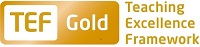 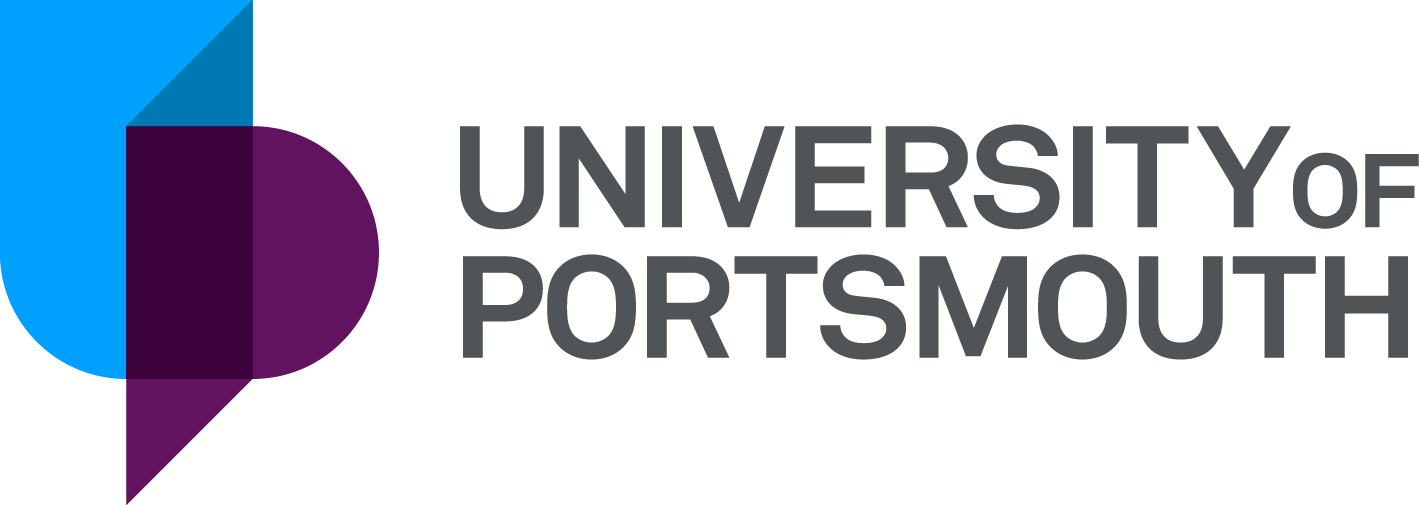 Faculty of Creative and Cultural IndustriesPortsmouth School of ArchitectureLecturer in Architecture and Professional PracticeZZ004581THE POSTPlease see the attached job description and person specification.TERMS OF APPOINTMENTFull-time PermanentSalary is in the range £34,520 - £37,706 per annum and progress to the top of the scale is by annual increments payable on 1 September each year.  Salary is paid into a bank or building society monthly in arrears.Annual leave entitlement is 35 working days in a full leave year.  The leave year commences on 1 October and staff starting and leaving during that period accrue leave on a pro-rata basis.  In addition, the University is normally closed from Christmas Eve until New Year’s Day inclusive and on bank holidays.In addition, the University is normally closed from Christmas Eve until New Year’s Day inclusive and on bank holidays.There is a probationary period of one year during which new staff will be expected to demonstrate their suitability for the post.  Most academic staff new to Portsmouth will be expected either: to have already Descriptor 2 of the UK Professional Standards for Teaching and Supporting Learning in Higher Education and thus be Fellows of the HE Academy, or to achieve Descriptor 2 within their probationary year.  The UK Professional Standards are a set of standards for the HE sector and can be found at www.heacademy.ac.uk/ukpsf.  The standards were updated in 2011.  Successful achievement of one of the descriptors within the Standards Framework brings with it membership of the HEA at a level commensurate with the descriptor achieved (see table below).A discussion will take place at the formal selection interview about which Descriptor an individual should achieve within their probationary year.  Therefore, it is important that applicants provide full information on the application form where they are in possession of a qualification in learning and teaching in HE and/or where they are already a Fellow of the Higher Education Academy.It is a condition of the appointment for the proper performance of the duties of the post that the appointee will take up residence at a location such that they are able to fulfil the full range of their contractual duties.  This residential requirement will be expected to be fulfilled within twelve months of taking up the appointment.  The University has a scheme of financial assistance towards the cost of relocation, details of which can be found on the University website:http://www.port.ac.uk/departments/services/humanresources/recruitmentandselection/informationforapplicants/removalandseparationguidelinesThe appointee will be eligible to join the Teachers' Pension Scheme.  The scheme's provisions include a final salary based index-linked pension and a lump sum on retirement together with dependants’ benefits.  There is a comprehensive sickness and maternity benefits scheme.
All interview applicants will be required to bring their passport or full birth certificate and any other 'Right to Work' information to interview where it will be copied and verified. The successful applicant will not be able to start work until their right to work documentation has been verified.Please note if you are the successful candidate once the verbal offer of employment has been made and accepted, references will be immediately requested. It is the University’s policy that all employment covering the past three years is referenced. A minimum of two references is required to cover this three year period of employment or study (where there has been no employment). One of your referees must be your current or most recent employer.  The successful candidate will need to bring documentary evidence of their qualifications to Human Resources on taking up their appointment.To comply with UKVI legislation, non-EEA candidates are only eligible to apply for this post if it has been advertised for a total of 28 days. If the position has a requirement for Disclosure and Barring Service check (DBS), this will be stated in the advert.  The DBS Application Form will be provided once the selection process has been completed.All applications must be submitted by Midnight (GMT) on the closing date published.  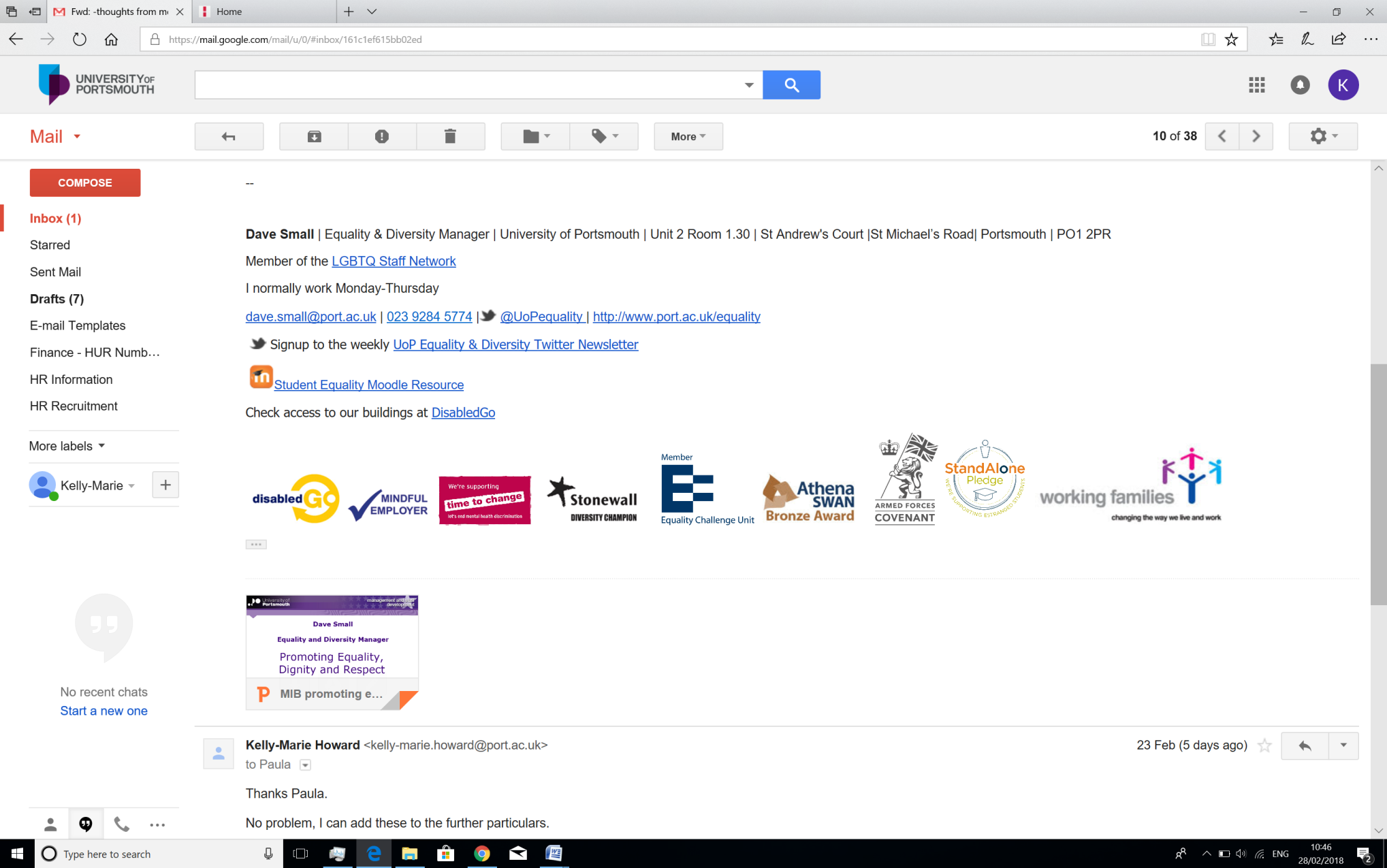 UNIVERSITY OF PORTSMOUTH – RECRUITMENT PAPERWORKJOB DESCRIPTIONPERSON SPECIFICATIONLegend  Rating of attribute: E = essential; D = desirableSource of evidence: AF = Application Form; S = Selection Programme; T = Test; P = PresentationJOB HAZARD IDENTIFICATION FORMpCompleted by Line Manager/Supervisor:Managers should use this form and the information contained in it during induction of new staff to identify any training needs or requirement for referral to Occupational Health (OH).Should any of this associated information be unavailable please contact OH (Tel: 023 9284 3187) so that appropriate advice can be given.DescriptorHEA Fellowship CategoryTarget GroupD1Associate FellowStaff who support learningAcademic  staff with limited teaching portfoliosD2FellowEarly career teaching staffExperienced academic staff with substantive teaching and learning responsibilitiesD3Senior FellowExperienced academic  staff who can demonstrate impact &influence through academic leadership &/or mentoringD4Principal FellowSenior academic staff responsible for institutional leadershipJob Title:Lecturer in Architecture and Professional PracticeFaculty/Centre:Faculty of Creative and Cultural IndustriesDepartment/Service:Location:ArchitectureEldon BuildingPosition Reference No:ZZ004581Cost Centre:42100Responsible to:Head of DepartmentResponsible for:N/AEffective date of job description:May 2018Purpose of Job:The post holder will be responsible for contributing to teaching architecture and professional practice ensuring relevance to contemporary practice and helping facilitate the development of the courses, in addition to providing an academic lead for apprenticeships in architecture.  The post will require a contribution to design studio teaching and an associated specialism.   We have specialist teaching in the area of digital and CAD skills, Professional Practice and in construction technology and environmental design.  Several of our academic staff teach in both architecture and interior architecture and design.  As the post develops there will be future opportunities to contribute towards areas of research and knowledge transfer in accordance with the School/Faculty objectives. This post offers the opportunity to contribute to the development of new teaching and learning strategies that support the needs of students from a variety of backgrounds and experience, learning through design based programmes of study.Key Responsibilities:To work as part of a team in the planning and delivery of teaching and assessment in several of the subject areas related to Architecture and Design. Develop teaching materials, methods and approaches to teaching relating to taught unitsContribute to the preparation, delivery and assessment of taught unitsContribute to the architecture apprenticeship programmes, liaising with employers and mentorsManage own teaching, scholarly and administrative activities with guidance where requiredWhere appropriate supervise students’ projects, fieldwork and placementsParticipate in internal networks for exchange of information and collaboration with colleaguesCollaborate with academic colleagues on course development and curriculum changesAttend and contribute to subject group meetingsAct as personal tutor to students to provide first line support and acting as a mentor when required Develop School/joint research objectives and or research and innovation proposals where appropriateAny other appropriate duties as required by the Head of School.Working Relationships (key individuals the job holder would be working with):Year and Unit CoordinatorsCourse Leader Course TeamHead of DepartmentFaculty Learning and Teaching CoordinatorFaculty Widening participation Coordinator Associate Dean StudentsAssociate Dean Research Associate Dean AcademicDeanNoAttributesRatingSource1.Specific Knowledge & ExperienceA broad understanding of, and passion for architecture and design.EAF, PInterest and experience in a specialist area, teaching of professional practice EAF, PExperience of teaching in studioDAF, PExperience of practice of Architecture and/or design EAF, P2.Skills & AbilitiesAn ability to motivate students.EAF, PPotential to act as a Studio Teacher.EAF, PExcellent writing, IT and presentation skillsEAF, PLecturing skills at HE levelDAF, P3. Education &/or TrainingFirst degree in Architecture (Part 1)EAF, PMaster’s Degree or equivalent in Architecture (Part 2)EAF, PProfessional Studies (Part 3)EAF, PPhDDAF, PWillingness to take the Postgraduate Certificate in Higher EducationEAF, PPg. Cert TLHEDAF, PProfessional Registration in ArchitectureDAF, P4.Other RequirementsAn ability and willingness to contribute to the ethos cooperation and teamwork in the SchoolEPA critical understanding and sympathy for the ethics of the pedagogyEPAn ability and willingness to engage with off-site students as apprenticesEPPlease tick box(s) if any of the below are likely to be encountered in this role.  This is in order to identify potential job related hazards and minimise associated health effects as far as possible.  Please use the Job Hazard Information document in order to do this. Please tick box(s) if any of the below are likely to be encountered in this role.  This is in order to identify potential job related hazards and minimise associated health effects as far as possible.  Please use the Job Hazard Information document in order to do this. Please tick box(s) if any of the below are likely to be encountered in this role.  This is in order to identify potential job related hazards and minimise associated health effects as far as possible.  Please use the Job Hazard Information document in order to do this. Please tick box(s) if any of the below are likely to be encountered in this role.  This is in order to identify potential job related hazards and minimise associated health effects as far as possible.  Please use the Job Hazard Information document in order to do this.  International travel/Fieldwork                                          13.  Substances to which COSHH    regulations apply (including microorganisms, animal allergens, wood dust, chemicals, skin sensitizers and irritants)                                                   Manual Handling (of loads/people)                                                14.  Working at heightHuman tissue/body fluids (e.g. Healthcare workers, First Aiders, Nursery workers, Laboratory workers)15.  Working with sewage, drains, river or canal water                             Genetically modified Organisms                        16.  Confined spacesNoise > 80 DbA                                                 17.  Vibrating tools                                             Night Working     (between 2200 hrs and 0600 hrs)18.  DivingDisplay screen equipment (including lone working)19.  Compressed gasesRepetitive tasks (e.g. pipette use, book sensitization etc.)                                                         20.  Small print/colour codingIonising radiation/non-ionising radiation/lasers/UV radiation                           Ionising radiation/non-ionising radiation/lasers/UV radiation                           21.  Contaminated soil/bioaerosols10.  Asbestos and lead                                       10.  Asbestos and lead                                       22.  Nanomaterials                                           22.  Nanomaterials                                           11.  Driving on University business (mini-bus,    van, bus, forklift truck etc.)                                                11.  Driving on University business (mini-bus,    van, bus, forklift truck etc.)                                                23.  Workplace stressors (e.g. workload, relationships, job role etc.)                                           23.  Workplace stressors (e.g. workload, relationships, job role etc.)                                           12.  Food handling                                              12.  Food handling                                              24.  Other (please specify)            24.  Other (please specify)            Name (block capitals)PAM COLEDateMay 2018Extension number2088